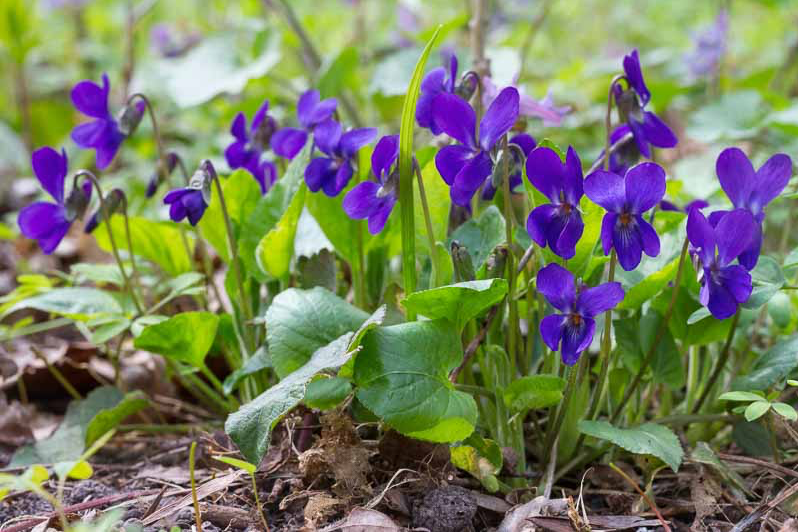       What’s Budding?… Pay for 13 lessons in advance and receive 10 percent discount.Where: 	Tutoring at our offices or the comfort of your own home.When: 	This offer applies for the season of Winter 2020.  It is available from 1 June 2020 until 31 August 2020.